МИКОЛАЇВСЬКА МІСЬКА РАДАСтрийського району Львівської областіВІДДІЛ ОСВІТИ, МОЛОДІ ТА СПОРТУНАКАЗ            02.03.2023                                             Миколаїв                                                   №50Про затвердження плану заходів ізпроведення  13.03-17.03.2023року в ЗЗСО, ЗДО, БДЮТ, ДЮСШТижня правових знань 	З метою реалізації ст. 57 Конституції України, відповідно до плану роботи відділу освіти, молоді та спорту, КУ «ЦПРПП» спільно з Стрийським місцевим центром із надання безоплатної вторинної правової допомоги,  сектором ювенальної превенції Стрийського РУП ГУНП у Львівській області, ІІ відділу (м. Миколаїв) Стрийського РТЦК та СП, СуСД Миколаївської міської ради з метою підвищення рівня правової освіти учасників освітнього процесу Н А К А З У Ю:         1. Затвердити план заходів з проведення 13.03-17.03.2023 року в ЗЗСО, ЗДО,      БДЮТі, ДЮСШ  Тижня правових знань   (додається).2.  Комунальній установі «ЦПРПП» (Т.Лутчин):    2.1. Довести до відома директорів ЗЗСО, ЗДО, БДЮТ, ДЮСШ            інформацію про проведення  Тижня правових знань.    2.2. Надати методичну допомогу в проведенні Тижня правових знань та забезпечити  підведення підсумків до 31.03.2023 року.      2.3. Спланувати спільно з Стрийським місцевим центром з надання безоплатної вторинної правової допомоги,  сектором ювенальної превенції Стрийського РУП ГУНП у Львівській області, ІІ відділу (м.Миколаїв) Стрийського РТЦК та СП, СуСД Миколаївської міської ради заходи правовиховного характеру, забезпечити їхнє   проведення.3.  Директорам  ЗЗСО, ЗДО, БДЮТ, ДЮСШ:    3.1.Забезпечити виконання плану заходів із проведення Тижня правових знань.    3.2. Спланувати відповідні заходи правовиховного характеру у ЗЗСО, ЗДО,            БДЮТ, ДЮСШ.     3.3. До 27.03.2023 року інформувати відділ освіти, молоді та спорту, КУ «ЦПРПП» (на електронну адресу)  про виконання  заходів. 4.  Контроль за виконанням заходів залишаю за собою.     Начальник                                                                    Андрій СТАРОВЕЦЬКИЙ      З наказом ознайомлена:Т.Лутчин         ________________ЗАТВЕРДЖЕНОнаказом відділу освіти, молоді та спорту від 02.03. 2023 року №50З А Х О Д Из проведення 13.03-17.03.2023 року у ЗЗСО, БДЮТ, ДЮСШ,ЗДО Тижня правових знаньОрганізувати проведення у ЗЗСО, БДЮТ, ЗДО тематичного загальношкільного заходу (заняття)  «Права дитини»,  у рамках якого висвітлити питання державних та  міжнародно-правових стандартів у сфері захисту прав дитини, поняття і сутності прав дитини, основних механізмів їх захисту;Адміністрація ЗЗСО, ЗДО, БДЮТ, ДЮСШ,                                                 учителі освітньої галузі «Громадянська та історична»,класні керівники. вихователі груп, керівники гуртків .13.03 2023року.Підготувати та провести спільно зі Стрийським місцевим центром із надання безоплатної вторинної правової допомоги,  сектором ювенальної превенції Стрийського РУП ГУНП у Львівській області, ІІ відділу (м. Миколаїв) Стрийського РТЦК та СП, СуСД Миколаївської міської ради з метою підвищення рівня правової освіти учасників освітнього процесу  зустрічі за круглим столом, інтерактивні заняття, індивідуальні бесіди, консультації, дискусії, майстер-класи.   Відділ освіти, молоді та спорту, КУ «ЦПРПП»,                                                   адміністрація ЗЗСО, ЗДО, БДЮТ, ДЮСШ, лідери учнівського самоврядування,класні керівники,  вихователі груп, тренери, керівники гуртків.13.03.-17.03.2023 року.Забезпечити проведення у ЗЗСО, ЗДО, БДЮТ, ДЮСШ  тематичних заходів інформаційного, освітнього та правовиховного характеру (лекції, бесіди, зустріч за круглим столом,правові конкурси, ігри, змагання, тощо).                                                   Адміністрація ЗЗСО, ЗДО, БДЮТ, ДЮСШ, учителі освітньої галузі «Громадянська та історична»,                                                                             класні керівники, вихователі груп, тренери, керівники гуртків.13.03.-17.03.2023 року.4.  З метою ознайомлення учнів з негативним впливом на здоров’я людини   електронних         сигарет та усвідомлення гостроти проблеми вейпінгу   провести інформаційний            месендж «Вейп – модний дивайс чи зброя   уповільненої дії?».                                                   Адміністрація ЗЗСО, БДЮТ, ДЮСШ,                                                   практичні психологи, соціальні педагоги,класні керівники,                                                                                        тренери, керівники гуртків.13.03.-17.03.2023 року.5. Організувати та провести у ЗЗСО, ЗДО, БДЮТ одноденну акцію національно-патріотичного спрямування (виготовлення окопних свічок, створення тематичних малюнків, написання листів, присвята поетичних рядків «Дякуємо Захиснику за право здобувати освіту!».Адміністрація ЗЗСО, ЗДО, БДЮТ, ДЮСШ,Лідери учнівського самоврядування,                                                                      учителі освітньої галузі «Мистецька»,«Мовна та літературна», «Громадянська та історична», класні керівники,  вихователі груп, тренери, керівники гуртків.13.03.-17.03.2023 року.6.Забезпечити участь  команди учнів (відповідно до поданих заявок) у правничих  дебатах «Міжнародно-правові злочини: злочини проти миру, воєнні злочини та злочини проти людяності у контексті військової агресії російської федерації проти України».Відділ освіти, молоді та спорту, КУ «ЦПРПП»,адміністрація ЗЗСО,  учителі освітньої галузі «Громадянська та історична»,лідери учнівського самоврядування.                                                                                                               13.03.-17.03.2023 року.7. Розглянути можливість  участі в акції «День відкритих дверей» (зустрічі з працівниками структурних підрозділів та відділів Миколаївської міської ради).Відділ освіти, молоді та спорту, КУ «ЦПРПП»,                                                   адміністрація ЗЗСО, БДЮТ, ДЮСШ, лідери учнівського самоврядування,класні керівники, тренери, керівники гуртків.13.03.-17.03.2023 року.           8. Організувати у ЗЗСО, ЗДО, БДЮТ книжкові виставки літератури правового змісту,     презентації, бібліотечні уроки.Адміністрація ЗЗСО, ЗДО,БДЮТшкільні бібліотекарі.                                                                                               13.03-17.03.2023 року.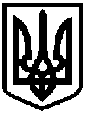 